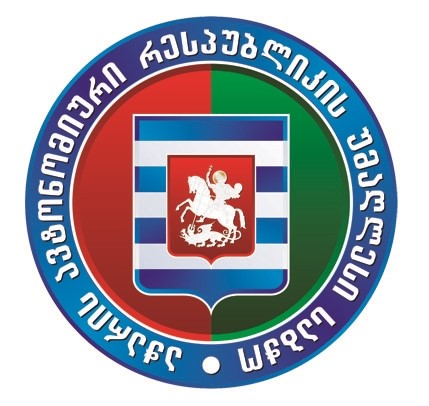 აჭარის ავტონომიური რესპუბლიკის უმაღლესი საბჭოს საფინანსო-საბიუჯეტო და ეკონომიკურ საკითხთა კომიტეტის მიერ გაწეული საქმიანობისა ნ გ ა რ ი შ ი(01.09.2020—31.08.2021წწ)კომიტეტის მისია და ხედვასაფინანსო-საბიუჯეტო და ეკონომიკურ საკითხა კომიტეტი, (შემდგომ - კომიტეტი) უმაღლესი საბჭოს საქმიანობის ერთ-ერთი ძირითადი და მუდმივმოქმედი სუბიექტია, რომლის მიზანია  საბიუჯეტო სფეროში საკანონმდებლო და საზედამხედველო საქმიანობის სრულყოფილად და ეფექტიანად განხორციელება, რაც  მოიცავს:საკანონმდებლო საკითხების წინასწარ მომზადებას,უმაღლესი საბჭოს გადაწყვეტილების შესრულების ხელშეწყობას,                   ● ანგარიშვალდებული ორგანოების საქმიანობის კონტროლს. კომიტეტი კანონმდებლობით გათვალისწინებული ფუნქცია-მოვალეობების შესასრულებლად  ხელმძღვანელობს ხალხის ინტერესების უზენაესობით, მრავალპარტიულობის, კანონიერების, საჯაროობის, ხელმისაწვდომობის, გამჭვირვალობისა და თანასწორობის პრინციპებით. თავის საქმიანობას კომიტეტი  წარმართავს „აჭარის ავტონომიური რესპუბლიკის შესახებ“  საქართველოს კონსტიტუციური კანონის, აჭარის ავტონომიური რესპუბლიკის კონსტიტუციის, აჭარის ავტონომიური რესპუბლიკის უმაღლესი საბჭოს რეგლამენტის, კომიტეტის დებულებითა და კომიტეტის  2021-2022 წლების სამოქმედო  გეგმით განსაზღვრულ უფლება-მოვალეობათა ფარგლებში. კომიტეტი ეფექტიანად უზრუნველყოფს საბიუჯეტო პროცესს, რომელიც პასუხობს აჭარის ავტონომიური რესპუბლიკის მოსახლეობის საჭიროებებს.კომიტეტი დასახული სტრატეგიული მიზნების მიღწევას უზრუნველყოფს კომიტეტის 5 წევრისა და  აპარატის 5 თანამშრომლის შემადგენლობით.	საფინანსო-საბიუჯეტო და ეკონომიკურ საკითხთა კომიტეტი  	განსაზღვრულია შემდეგი შემადგენლობით:კომიტეტის თავმჯდომარე - მარინე გვიანიძე კომიტეტის თავმჯდომარის მოადგილე - გიორგი კირთაძე კომიტეტის წევრი -  ტიტე აროშიძე კომიტეტის წევრი -  ილია ვერძაძე კომიტეტის წევრი -   ლაშა სირაბიძე. კომიტეტში კანონშემოქმედებითი საქმიანობა მიმდინარეობდა სამოქმედო გეგმის შესაბამისად.კომიტეტის 	საკანონმდებლო 	საქმიანობის 	კომპონენტი 	იყო, 	როგორც 	ახალი კანონპროექტის შემუშავება და ინიცირება, ასევე სხვა საკანონმდებლო სუბიექტების მიერ წარმოდგენილი საკანონმდებლო ინიციატივების განხილვა.საანგარიშო პერიოდში კომიტეტმა კომიტეტის მიერ უმაღლეს საბჭოს სხდომისთვის განსახილველად მომზადებულია შემდეგი სამართლებრივი აქტები:- ● აჭარის ავტონომიური რესპუბლიკის კანონის პროექტი ”აჭარის ავტონომიური რესპუბლიკის 2021 წლის რესპუბლიკური ბიუჯეტის შესახებ"; ინიციატორი: აჭარის ავტონომიური რესპუბლიკის მთავრობა.        (მიღებულია:         N14-Iს  17.12.2020წ)კანონი განსახილველად შემოვიდა უმაღლეს  საბჭოში 2020 წლის ნოემბერში კანონპროექტის შემუშავების მიზანი იყო აჭარის ავტონომიური რესპუბლიკის 2021 წლის რესპუბლიკური ბიუჯეტის შემოსულობებისა და გადასახდელების დაზუსტება. კანონის თანახმად, გაიზარდა ჯანდაცვის სამინისტროს ბიუჯეტი, განათლების ინფრასტრუქტურის დაფინანსება, სკოლების მშენებლობა და რეაბილიტაცია.  გაგრძელდა ყველა მსხვილი ინფრასტრუქტურული და სოციალური პროექტების დაფინანსება. ისეთი, როგორიცაა გაზიფიცირება, წყალმომარაგება, ოცნების ქალაქის მეორე ეტაპის განხორციელება, სპორტული ინფრასტრუქტურის მშენებლობა და სხვა პროექტები.კომიტეტმა კოორდინაცია გაუწია აღნიშნული დოკუმენტის განხილვას კომიტეტებსა  და ფრაქციებში და უმაღლესი საბჭოს თავმჯდომარემ მთავრობას წარუდგინა  14  შენიშვნა და წინადადება, უმაღლესმა საბჭომ რეგიონის ბიუჯეტის გადამუშავებული ვარიანტი დეკემბერშივე დაამტკიცა.● აჭარის ავტონომიური რესპუბლიკის კანონის პროექტი  აჭარის ავტონომიური რესპუბლიკის 2020 წლის რესპუბლიკური ბიუჯეტის შესახებ" აჭარის ავტონომიური რესპუბლიკის კანონში ცვლილების შეტანის თაობაზე;  ინიციატორი: აჭარის ავტონომიური რესპუბლიკის მთავრობა(მიღებულია:         N15  13.12.2020წ)	ქვეყანაში 	არსებული 	ეპიდემიოლოგიური 	მდგომარეობიდან 	გამომდინარე 	საჭირო  ღონისძიებათა მიზნობრივი დაფინანსებისათვის  და პრევენციის მიზნით დღის წესრიგში დადგა 2020 წლის  ბიუჯეტში  ცვლილებების შეტანა და აჭარის ავტონომიური რესპუბლიკის 2020 წლის რესპუბლიკური ბიუჯეტის შემოსულობებისა და გადასახდელების ცვლილება. კერძოდ: 6,460,0 ათასი ლარი წარიმართა  აჭარის ავტონომიური რესპუბლიკის ფინანსთა და ეკონომიკის სამინისტროს საქვეუწყებო დაწესებულების -„აჭარის ტურიზმისა და კურორტების დეპარტამენტის პროგრამაზე „ახალი კორონავირუსის შესაძლო  გავრცელების პრევენციის ღონისძიებები“ და „ვირუსის გავრცელების პრევენციის მიზნით საკარანტინე ზონების ორგანიზებისათვის.აჭარის ავტონომიური რესპუბლიკის უმაღლესი საბჭოს დადგენილების პროექტი "აჭარის ავტონომიური რესპუბლიკის უმაღლესი საბჭოს 2022 წლის ბიუჯეტის პროექტის  დამტკიცების შესახებ"; ინიციატორი: საფინანსო საბიუჯეტო და ეკონომიკურ საკითხთა კომიტეტი.(მიღებულია: N30 03.06.2021წ) „აჭარის ავტონომიური რესპუბლიკის საბიუჯეტო პროცესისა და უფლებამოსილებათა შესახებ“ აჭარის ავტონომიური რესპუბლიკის კანონის 261-ე მუხლისა და რეგლამენტის 138-ე მუხლის  შესაბამისად, უმაღლესი საბჭოს 2022 წლის ბიუჯეტის პროექტი ფორმირებულ იქნა კომიტეტების, ფრაქციების და უმაღლესი საბჭოს აპარატის წინადადებების საფუძველზე. საფინანსო-საბიუჯეტო და ეკონომიკურ საკითხა კომიტეტმა განიხილა ბიუჯეტის პროექტი, მოამზადა შესაბამისი დასკვნა და დადგენილების პროექტის  სახით წარუდგინა უმაღლესი საბჭოს ბიუროს.დადგენილებით განხორციელდა უმაღლესი საბჭოს 2022 წლის გადასახდელების დაფინანსების მოცულობის განსაზღვრა. უმაღლესი საბჭოს 2021 წლის ბიუჯეტი განისაზღვრა 5 216 800 ლარით.           უმაღლესი საბჭოს 2021 წლის ბიუჯეტის პროექტი დამტკიცებულ იქნა სხდომაზე დადგენილებით.აჭარის ავტონომიური რესპუბლიკის 2021 წლის რესპუბლიკური ბიუჯეტის შესახებ" აჭარის ავტონომიური რესპუბლიკის კანონში ცვლილების შეტანის თაობაზე;  ინიციატორი: აჭარის ავტონომიური რესპუბლიკის მთავრობა ,  მიღებულია:      N37-რს 21.06.2021 წ)ცვლილებები განხორციელდა აჭარის ავტონომიური რესპუბლიკის 2021 წლის რესპუბლიკურ ბიუჯეტში. აჭარის 2021 წლის რესპუბლიკური ბიუჯეტი 85 747 000 ლარით გაიზარდა და 414 221 900 ლარს მიაღწია. კანონის მიღების შემდეგ ძირითადად გაეზარდათ მუნიციპალიტეტებს  კაპიტალური და ფინანსური დახმარება. კომიტეტმა განიხილა კანონის პროექტი და მოამზადა შესაბამისი დასკვნა. კანონპროექტი მიღებულ იქნა უმაღლესი საბჭოს სხდომაზე.კომიტეტმა, როგორც წამყვანმა კომიტეტმა მონაწილეობა  მიიღო „საქართველოს კონსტიტუციის 45-ე მუხლის შესაბამისად, საკანონმდებლო ინიციატივის წესით საქართველოს კანონის პროექტების ,,მაჭახლის დაცული ლანდშაფტის შექმნისა და მართვის შესახებ“ და ,,საქართველოს ადმინისტრაციულ სამართალდარღვევათა კოდექსში ცვლილების შეტანის შესახებ“ საქართველოს პარლამენტში წარდგენის თაობაზე“ აჭარის ავტონომიური რესპუბლიკის უმაღლესი საბჭოს დადგენილების პროექტის შემუშავება განხილვაში ,კანონპროექტი ითვალისწინებდა  მაჭახლის დაცული ლადშაფტის შექმნას, რითაც ხელი შეეწყობა მაჭახლის ხეობაში ბიოლოგიური მრავალფეროვნებით, ისტორიულ და კულტურული თვალსაზრისით გამორჩეული ტერიტორიების  დაცვას, აღდგენას და გონივრულ გამოყენებას.   ამ პერიოდისათვის კომიტეტში მიმდინარეობს მუშაობა „აჭარის ავტონომიური რესპუბლიკის საბიუჯეტო პროცესისა და უფლებამოსილების შესახებ“  აჭარის ავტონომიური რესპუბლიკის კანონის კონსოლიდირებულ ვერსიაზე, ასევე     საქართველოს კონსტიტუციის 45-ე მუხლის შესაბამისად, საკანონმდებლო ინიციატივის წესით „საქართველოს საბიუჯეტო კოდექსში ცვლილების შეტანის შესახებ“ საქართველოს კანონის პროექტის  საქართველოს პარლამენტში წარდგენის თაობაზე აჭარის ავტონომიური რესპუბლიკის დადგენილების პროექტზე.კომიტეტს განხილული აქვს საქართველოს პარლამენტიდან შემოსული  29 კანონპროექტი:უმაღლესი  საბჭო  საფინანსო-საბიუჯეტო და  ეკონომიკურ  საკითხთა  კომიტეტის მეშვეობით ახორციელებს საერთო, თანამიმდევრულ კონტროლს აჭარის ავტონომიური რესპუბლიკის რესპუბლიკური ბიუჯეტის შესრულებაზე.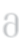 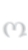 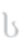 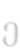 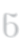 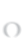 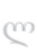 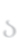 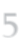 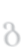 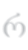 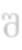 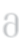 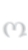 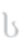 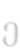 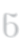 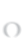 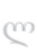 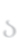 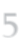 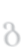 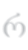 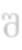 მოქმედი კანონმდებლობის შესაბამისად 2021 წლის  მაისში კომიტეტმა განიხილა მთავრობის მიერ წარმოდგენილი აჭარის ავტონომიური რესპუბლიკის 2020 წლის რესპუბლიკური ბიუჯეტის წლიური შესრულების ანგარიში და ორგანიზება გაუწია ამ დოკუმენტის განხილვას კომიტეტებსა და ფრაქციებში. ამასთან კომიტეტმა მოისმინა ფინანსთა და ეკონომიკის მინისტრისა და აუდიტის სამსახურის მოხსენებები წლიურ ანგარიშთან დაკავშირებით და  მოამზადა შესაბამისი დასკვნა.   დასკვნები წარედგინა პლენარულ სხდომას და 2020 წლის შესრულების წლიური ანგარიში დადგენილებით დამტკიცებულ იქნა სხდომაზე.საანგარიშო პერიოდში აჭარის ავტონომიური რესპუბლიკის მთავრობამ უმაღლეს საბჭოს  წარმოუდგინა „აჭარის ავტონომიური რესპუბლიკის სამინისტროებისა და უწყებების  ძირითადი მონაცემებისა და მიმართულებები 2022-2025 წლებისათვის”, რომელიც წარმოადგენს აჭარის ავტონომიური რესპუბლიკის საშუალოვადიან კონცეფციას, რომლის მიხედვითაც განსაზღვრულია მთავრობის საქმიანობის პრიორიტეტული მიმართულებები: კომიტეტმა  დაგეგმა დარგობრივ კომიტეტებში ამ მნიშვნელოვანი დოკუმენტის განხილვები. კომიტეტის  შემაჯამებელ სხდომაზე გამოითქვა  შენიშვნები და წინადადებები და წარედგინა ბიუროს. ყოველი კვარტალის დასრულებიდან 1 თვის ვადაში მთავრობა უმაღლეს საბჭოს წარუდგენს რესპუბლიკური ბიუჯეტის შესრულების კვარტალურ მიმოხილვას ნაზარდი ჯამით. საფინანსო-საბიუჯეტო და ეკონომიკურ საკითხთა კომიტეტმა ყოველკვარტალურად განიხილა და  ორგანიზება გაუწია საკომიტეტო განხილვებს. ხოლო განხილვის შედეგები წარედგინა უმაღლესი საბჭოს ბიუროს, რომელმაც ცნობად მიიღო რესპუბლიკური ბიუჯეტის შესრულების კვარტალური მიმოხილვა. რეგლამენტის 132-ე მუხლის შესაბამისად, კომიტეტმა განიხილა საქართველოს პრეზიდენტის მიერ წარმოდგენილი აჭარის ავტონომიური რესპუბლიკის მთავრობის შემადგენლობის კანდიდატურები.ასევე განიხილა აჭარის ავტონომიური რესპუბლიკაში სახელმწიფო აუდიტის სამსახურის აუდიტის დეპარტამენტის უფროსის თანამდებობაზე კახაბერ კირტავას  კანდიტატურა. კომიტეტმა მოისმინა აჭარის ავტონომიური რესპუბლიკის ფინანსთა და ეკონომიკის სამინისტროს საქვეუწყებო დაწესებულება „აჭარის ტურიზმისა და კურორტების დეპარტამენტის ინფორმაცია 2021 წელს ტურისტულ სეზონის მზადებასთან დაკავშირებით.2021 წლის ტურისტულ სეზონთან დაკავშირებით კომიტეტმა ასევე მოისმინა სსიპ „ბათუმის ბულვარის“ ხელმძღვანელის ინფორმაცია. კომიტეტი ვადების დაცვით ახორციელებს  ყველა ზემოთ აღნიშნული ინფორმაციის შესწავლას,  ანალიზს და საჭიროების შემთხვევაში ახდენს შესაბამისს  რეაგირებას.კომიტეტში შემოსული   და გასული კორესპოდენციის სტატისტიკასაქართველოს პარლამენტის აპარატიდან, საქართველოსა და აჭარის ავტონომიური რესპუბლიკის უწყებებიდან, დაწესებულებებიდან, უმაღლესი საბჭოს  და უმაღლესი საბჭოს აპარატის სტრუქტურული ერთეულებიდან, აგრეთვე მოქალაქეებიდან კომიტეტში სულ :                                                                                                                 შემოსულია                                                      გასულიააღნიშნული კორესპოდენციები კომიტეტის წევრებისა და კომიტეტის აპარატის თანამშრომლების მიერ იყო კონტროლზე აყვანილი, შესწავლილი და განხილული. განცხადებების დიდი ნაწილი რეაგირებისათვის გადაეცა შესაბამის უწყებებს, საიდანაც მიღებულია პასუხები მათ მიერ გატარებული ღონისძიებების თაობაზე. აღმასრულებელი ხელისუფლების სხვადასხვა ორგანოების წარმომადგენლებთან აქტიური თანამშრომლობით  დადებითად იქნა გადაწყვეტილი არა ერთი პრობლემური საკითხი.მიღებული მოქალაქეების რაოდენობასაანგარიშო პერიოდში  კომიტეტის წევრების მიერ ოფიციალურად მიღებულია      მოქალაქე. კომიტეტი დიდ მნიშვნელობას ანიჭებს საკუთარი საქმიანობის გამჭვირვალობას და მასში საზოგადოების დაინტერესებული წევრების ჩართულობისთვის სათანადო პირობების შექმნას. ამ მიზნით, კომიტეტი ყოველწლიურად ანახლებს სამოქმედო გეგმას, რომელიც საჯაროა და ხელმისაწვდომია ყველა დაინტერესებული პირისათვის.კომიტეტის  საქმიანობის ერთ-ერთ ძირითად პრიორიტეტად მიჩნეულია კომიტეტის წევრების მოსახლეობასთან, მასმედიის, პრესის წარმომადგენლებთან შეხვედრა. კომიტეტის წევრებს საანგარიშო პერიოდში მონაწილეობა მიღებული  აქვთ  სხვადასხვა  სატელევიზიო  და რადიო გადაცემებში,   შეხვედრებსა და ღონისძიებებში. კომიტეტი აქტიურად თანამშრომლობს საქართველოს სამთავრობო დაწესებულებებთან, აჭარის ავტონომიური რესპუბლიკის ხელისუფლების ორგანოებთან, მუნიციპალიტეტებთან, არასამთავრობო ორგანიზაციების ხელმძღვანელებთან და განსაზღვრული საქმიანობის ეფექტიანად წარმართვისათვის მნიშვნელოვანია კომიტეტის წევრებისა და კომიტეტის აპარატის მჭიდრო თანამშრომლობა დასახული მიზნების გარშემო.  კომიტეტს  აპარატის თანამშრომლებს შორის ფუნქციები და ამოცანები ოპტიმალურად არის განაწილებული, ჩატარებული ტრენინგების, სამუშაო შეხვედრების და სემინარების  საფუძველზე განხორციელდა აპარატის თანამშრომელთა უნარ-ჩვევებისა და ცოდნის გაზრდა.  ა) ავტონომიური რესპუბლიკის საბიუჯეტო პროცესების დახვეწა; ბ) აჭარის ავტონომიური რესპუბლიკის უმაღლესი საბჭოსა და საქართველოს პარლამენტის აპარატებს შორის გაფორმებული ურთიერთთანამშრომლობის მემორანდუმის საფუძველზე ეფექტური, კოორდინირებული კანონშემოქმედებითი საქმიანობას უზრუნველყოფა, საკანონმდებლო ორგანოების კომიტეტებს, კომიტეტის აპაარატებს შორის თანამშრომლობის გაღრმავება, გამოცდილების გაზიარება;გ) გასვლითი სხდომების ორგანიზება მუნიციპალიტეტებში მდგომარეობის უკეთ გაცნობისა და პრაქტიკული მხარდაჭერის მიზნით; 	დ) 	საკანონმდებლო 	ინიციატივების 	მომზადება 	ეკონომიკური 	დარგების მარეგულირებელ კანონებში ცვლილების შეტანის გზით;ე) ანგარიშების მოსმენა საქართველოსა და აჭარის ავტონომიური რესპუბლიკის კანონმდებლობის შესრულებაზე კონტროლისა და საკანონმდებლო ხარვეზების  აღმოფხვრის მიზნით.ვ) საკუთარი შესაძლებლობების გაზრდის მიზნით, კომიტეტი იმუშავებს დონორ და პარტნიორ ორგანიზაციებთან კონკრეტულ თემებზე, ასევე იზრუნებს სამუშაოდ სპეციალური ცოდნის მქონე ექსპერტების მოწვევაზე, რომლებიც იმუშავებენ კომიტეტის აპარატთან ერთად და ხელს შეუწყობენ კომიტეტის აპარატის შესაძლებლობების გაძლიერებას. სტატისტიკური მონაცემები საანგარიშო პერიოდში განხორციელებული საქმიანობის შესახებკომიტეტის სხდომების სტატისტიკაწარდგენილ საკითხთა სტატისტიკაწარდგენილია       სამართლებრივი აქტი კორესპოდენციის რაოდენობამოქალაქეთა მიღების სტატისტიკასხდომების რაოდენობაგანხილული   საკითხიმიღებული დასკვნა162415          მიღებული კანონიანგარიშებისა და  მოხსენებების  მოსმენასაქართველოს პარლამენტიდან შემოსული კანონპროექტები                         4ანგარიშებისა და  მოხსენებების  მოსმენასაქართველოს პარლამენტიდან შემოსული კანონპროექტებიროგორც ინიციატორიწამყვანი კომიტეტის რანგშიანგარიშებისა და  მოხსენებების  მოსმენასაქართველოს პარლამენტიდან შემოსული კანონპროექტები13529შემოსულიგასული365171მიღებული მოქალაქეების რაოდენობა354